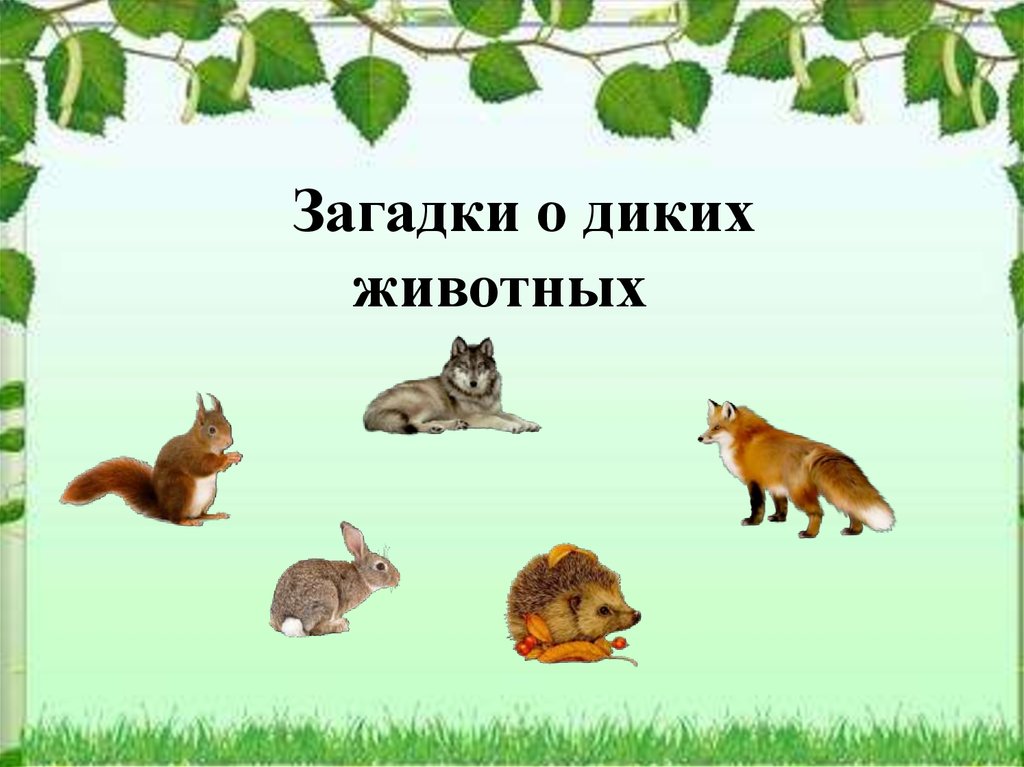 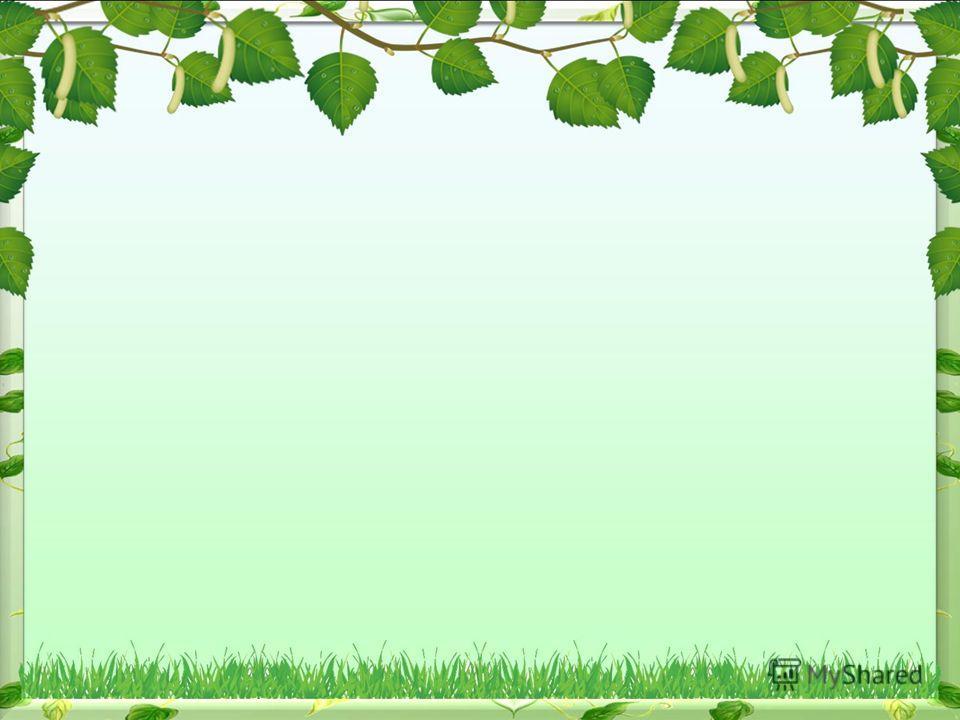 Нет ведь дома у него,Под кустом его жильё.Как ему себя спасти,От врагов своих уйти?Надо шубку подобратьИ ещё следы петлять (Заяц)Он зимой ложится спать,Но ложится не в кровать.У него берлога есть,А зовут его … (Медведь)У неё одна забота-Зайку ей поймать охота.Ходит по лесу она,А зовут её… (Лиса)В сказках грозный он герой,Не лиса и не косой.Он не лает, не поётЭхо вой передаёт (Волк)Сердитый недотрогаЖивёт в глуши лесной.Иголок очень много,А нитки ни одной. (ёж)Хозяин леснойПросыпается весной,А зимой, под вьюжный вой,Спит в избушке снеговой. (Медведь)Летом ходит без дороги
Возле сосен и берёз,
А зимой он спит в берлоге,
От мороза прячет нос. (медведь)Колюч он, но не ёлочка,
В иголках, но не сосёнка.
В клубок свернуться может.
Конечно, это... (ёжик)Рыже-огненный комочек,
С хвостиком как парашют,
По деревьям быстро скачет,
Был он там…
Теперь уж тут.
Быстрый он как стрелочка.
Так ведь это… (белочка)Хитрая плутовка,
Рыжая головка,
Хвост пушистый - краса!
Как зовут её? (лиса)Все время по лесу он рыщет,
Он в кустах кого-то ищет.
Он из кустов зубами щелк,
Кто скажите это - … (волк)Что за зверь лесной
Встал, как столбик, под сосной
И стоит среди травы -
Уши больше головы? (заяц)